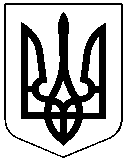 ЧЕРКАСЬКА РАЙОННА РАДАРОЗПОРЯДЖЕННЯ18.08.2021											№54Про нагородження ПочесноюГрамотою Черкаської районноїради і Черкаської районноїдержавної адміністраціїВідповідно до статті 55 Закону України "Про місцеве самоврядування в Україні", рішення районної ради від 18.02.2004 № 14-8 "Про Почесну Грамоту Черкаської районної ради і Черкаської районної державної адміністрації", враховуючи клопотання відділу освіти, охорони здоров'я, культури та спорту Черкаської районної державної адміністрації від 04.08.2021 №440/01, від 06.08.2021 №444/01, Ліплявської сільської ради від 06.08.2021 №567/01-02, Територіального управління Служби судової охорони у Черкаській області 11.08.2021 №54/5-493/20, виконавчого комітету Червонослобідської сільської ради від 13.08.2021 №2249/10-31нагородити: Почесною Грамотою Черкаської районної ради і Черкаської районної державної адміністрації за багаторічну сумлінну працю, високий професіоналізм, вагомий внесок у справу навчання і виховання учнівської молоді та з нагоди 30-ї річниці незалежності УкраїниПЕДАГОГІЧНИЙ КОЛЕКТИВ Комунального закладу "Сунківський ліцей" Березняківської сільської ради Черкаської області;ГУРЖІЯ Анатолія Михайловича, вчителя фізики та інформатики Геронимівського закладу загальної середньої освіти І-ІІІ ступенів Руськополянської сільської ради Черкаської області;ГНАТЕНКО Валентину Аврамівну, директора закладу загальної середньої освіти І-ІІІ ступенів села Березняки Березняківської сільської ради Черкаської області;ШРАМКО Лілію Сергіївну, вчителя історії комунального закладу "Кам'янський ліцей №1" Кам'янської міської ради Черкаської області;ЩЕКАНЬ Марину Сергіївну, заступника директора з виховної роботи комунального закладу "Кам'янський ліцей №1" Кам'янської міської ради Черкаської області;КОМІСАРОВА Володимира Івановича, директора комунального закладу "Жаботинський ліцей Михайлівської сільської ради Кам'янського району Черкаської області";ГОЛДУ Надію Анатоліївну, начальника відділу освіти  виконавчого  комітету Канівської міської ради  Черкаської області;КУЛИНИЧ Зінаїду Михайлівну, провідного спеціаліста відділу освіти, молоді, спорту, сім'ї, культури, охорони здоров'я виконавчого комітету Михайлівської сільської ради Черкаської області;ПОПОВИЧ Таїсію Іванівну, вчителя фізики Чигиринського закладу загальної середньої освіти І-ІІІ ступенів №1 ім. Б.Хмельницького Чигиринської міської ради Черкаської області;ТЕЛИЧКО Вікторію Володимирівну, учителя англійської та німецької мов Городищенського закладу загальної середньої освіти І-ІІІ ступенів №1             ім. С.С. Гулака - Артемовського Городищенської міської ради Черкаської області;ТЕПЛЕНКО Марину Олександрівну, вчителя історії та правознавства  Деренковецького навчально-виховного комплексу "Дошкільний навчальний заклад – загальноосвітня школа І-ІІІ ступенів" Набутівської сільської ради  Корсунь-Шевченківського  району Черкаської області;КУБАР Галину Миколаївну, директора Комунального закладу "Ліплявський ліцей" Ліплявської сільської ради Черкаської області;МІРОШНИК Валентину Миколаївну, директора Комунального закладу "Келебердянський ліцей" Ліплявської сільської ради Черкаської області;МІЩЕНКО Людмилу Кузьмівну, вчителя початкових класів Комунального закладу "Ліплявський ліцей" Ліплявської сільської ради Черкаської області;ШЕВЧЕНКО Світлану Миколаївну, вчителя початкових класів Комунального закладу "Ліплявський ліцей" Ліплявської сільської ради Черкаської області;ІВАЩЕНКО Людмилу Миколаївну, заступника директора з навчально-виховної роботи Комунального закладу "Келебердянський ліцей" Ліплявської сільської ради Черкаської області;СИГИДУ Світлану Вікторівну, методиста методичного кабінету управління освіти, молоді та спорту Смілянської міської ради Черкаської області;УДОД Ірину Володимирівну, заступника директора комунального закладу "Райгородський ліцей Михайлівської сільської ради Кам'янського району Черкаської області";ШЕВЧУК Любов Іванівну, вчителя біології комунального закладу "Михайлівський ліцей Михайлівської сільської ради Кам'янського району Черкаської області".Почесною Грамотою Черкаської районної ради і Черкаської районної державної адміністрації за багаторічну сумлінну працю, високий професіоналізм, вагомий внесок у справу навчання і виховання дітей та з нагоди 30-ї річниці незалежності УкраїниТИМОФІЇВУ Ларису Григорівну, завідувача дошкільного навчального закладу №18 "Чебурашка" (ясла-садок комбінованого типу) Смілянської міської ради Черкаської області;ПЕРЕПЕЛИЦЮ Наталію Миколаївну, вихователя закладу дошкільної освіти (ясла-садок) "Берізка" села Руська Поляна Руськополянської сільської ради Черкаської області;ГЕЛЕТЮК Євгенію Володимирівну, вихователя закладу дошкільної освіти (ясла-садок) "Світлячок" села Руська Поляна Руськополянської сільської ради Черкаської області;ДЯДЮШУ Лілію Петрівну, вихователя, музичного керівника закладу дошкільної освіти (ясла-садок) "Дубок" села Дубіївка Руськополянської сільської ради Черкаської області;КРИЖАНІВСЬКУ Тетяну Анатоліївну, вихователя закладу дошкільної освіти (ясла-садок) "Сонечко" села Геронимівка Руськополянської сільської ради Черкаської області;ХОМЕНКО Катерину Максимівну, вихователя закладу дошкільної освіти (ясла-садок) "Ластівка" села Хутори Червонослобідської сільської ради Черкаської області.Почесною Грамотою Черкаської районної ради і Черкаської районної державної адміністрації за багаторічну сумлінну працю в галузі охорони здоров'я, відданість справі, активну громадянську позицію та з нагоди                   30-ї річниці незалежності УкраїниКОРЖ Майю Миколаївну, лікаря загальної практики - сімейного лікаря, завідувача амбулаторії загальної практики – сімейної медицини комунального некомерційного підприємства "Городищенський центр первинної медико-санітарної допомоги" Городищенської міської ради Черкаської області;КУЖІЛЬ Анну Сергіївну, сімейного лікаря Михайлівської територіальної громади Черкаської області;БОНДАРЕНКА Андрія Валентиновича, фельдшера, завідувача фельдшерсько-акушерського пункту села Пляківка Михайлівської сільської ради Кам'янського району Черкаської області;ГРАДІНОВИЧА Федора Григоровича, водія Жаботинської амбулаторії загальної практики та сімейної медицини Михайлівської сільської ради Черкаської області;ВОЙНАРІВСЬКОГО Сергія Леонідовича, лікаря загальної практики сімейної медицини – сімейного лікаря амбулаторії загальної практики сімейної медицини села Трушівці Чигиринської міської ради Черкаської області;БУДАВІЦЬКОГО Василя Анатолійовича, завідувача хірургічного відділення КНП "Черкаська центральна районна лікарня" Червонослобідської сільської ради.Почесною Грамотою Черкаської районної ради і Черкаської районної державної адміністрації за багаторічну сумлінну працю у галузі культури, високий професіоналізм, відданість справі, активну громадянську позицію та з нагоди 30-ї річниці незалежності УкраїниГАВРИЛЮК Лесю Миколаївну, начальника відділу культури, молоді та спорту виконавчого комітету Мошнівської сільської ради Черкаського району Черкаської області;КРУПСЬКОГО Петра Антоновича, керівника духового оркестру Михайлівського сільського будинку культури виконавчого комітету Михайлівської сільської ради Черкаської області;ТРУФАНОВУ Оксану Григорівну, начальника відділу культури виконавчого комітету Канівської міської ради Черкаської області;ВАШКЕВИЧА Вячеслава Ігоровича, директора Канівського міського будинку культури;САПСАЯ Івана Івановича, директора КЗ "Червонослобідська дитяча музична школа" Червонослобідської сільської ради;ПЕРЕПЕЛИЦЮ Анатолія Анатолійовича, інструктора з фізичної культури КЗ "Центр культури, дозвілля, спорту та туризму" Червонослобідської сільської ради.Почесною Грамотою Черкаської районної ради і Черкаської районної державної адміністрації за багаторічну сумлінну працю, активну життєву позицію, вагомий особистий внесок у розвиток територіальної громади та з нагоди 30-ї річниці незалежності УкраїниЧАРУХУ Олександра Григоровича, депутата Ліплявської сільської ради, лісничого Ліплявського лісництва;ХОРОШУНА Івана Івановича, депутата Ліплявської сільської ради, директора ТОВ "Канівське лівобережне мисливське господарство";ГОЛУБ Ніну Василівну, секретаря ради та виконкому, депутата Ліплявської сільської ради;ЗАХАРЧЕНКО Тетяну Володимирівну, старосту Озерищанського старостинського округу Ліплявської сільської ради;САВЧЕНКО Надію Іванівну, старосту Келебердянського старостинського округу Ліплявської сільської ради;ЧАМПОЯ Олексія Володимировича, старшого кочегара Комунального закладу "Келебердянський ліцей" Ліплявської сільської ради Черкаської області.Почесною Грамотою Черкаської районної ради і Черкаської районної державної адміністрації за вагомий внесок у організацію роботи Територіального управління Служби судової охорони у Черкаській області, забезпечення безпеки та громадського порядку в судах  та з нагоди 30-ї річниці незалежності УкраїниТКАЧУКА Дмитра Павловича, начальника відділу матеріально-технічного забезпечення Територіального управління Служби судової охорони у Черкаській області, майора Служби судової охорони";ЗАРУБУ Едуарда Вікторовича, контролера І категорії І підрозділу охорони Територіального управління Служби судової охорони у Черкаській області, старшого сержанта Служби судової охорони.Почесною Грамотою Черкаської районної ради і Черкаської районної державної адміністрації за особистий внесок у зміцнення законності і правопорядку, надійний захист суспільства від проявів злочинності та з нагоди 30-ї річниці незалежності УкраїниЧЕПЦЯ Олександра Івановича, заступника начальника Черкаського районного управління поліції ГУНП в Черкаській області з превентивної діяльності;ЯКУБІВСЬКОГО Олександра Володимировича, заступника начальника – начальника відділу чергової служби управління патрульної поліції в Черкаській області.Почесною Грамотою Черкаської районної ради і Черкаської районної державної адміністрації за сумлінну працю в галузі сільського господарства,активну життєву позицію  та з нагоди 30-ї річниці незалежності УкраїниЧЕРЕПАХУ Петра Тихоновича, працівника сільського господарства Вергунівського старостинського округу Червонослобідської сільської ради;СНЕСАР Надію Яківну, працівника сільського господарства Вергунівського старостинського округу Червонослобідської сільської ради.Почесною Грамотою Черкаської районної ради і Черкаської районної державної адміністрації за сумлінну працю, активну життєву позицію та з нагоди 30-ї річниці незалежності УкраїниЧИГИРИК Оксану Василівну, директора Центру надання соціальних послуг Червонослобідської сільської ради;ВАКАЛЮК Наталію Петрівну, спеціаліста ІІ категорії відділу соціального захисту населення та охорони здоров'я виконавчого комітету Червонослобідської сільської ради;МАЙТАЛУ Лідію Василівну, завідувача господарства Хутірського закладу загальної середньої школи І-ІІІ ступенів Червонослобідської сільської ради.Почесною Грамотою Черкаської районної ради і Черкаської районної державної адміністрації КОЛЕКТИВ Державного навчального закладу "Черкаське вище професійне училище" за активну громадську діяльність, вагомий особистий внесок у національно-патріотичне виховання молоді, плідну співпрацю навчального закладу з органами державної влади та місцевого самоврядування та з нагоди 30-ї річниці незалежності України.Голова									О.ВАСИЛЕНКО